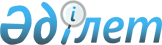 О дополнительном регламентировании порядка проведения мирных собраний, митингов, шествий, пикетов и демонстраций в городе Атырау в городе Атырау
					
			Утративший силу
			
			
		
					Решение Атырауского городского маслихата Атырауской области от 5 февраля 2020 года № 473. Зарегистрировано Департаментом юстиции Атырауской области 19 февраля 2020 года № 4592. Утратило силу решением Атырауского городского маслихата Атырауской области от 18 сентября 2020 года № 531 (вводится в действие по истечении десяти календарных дней после дня его первого официального опубликования)
      Сноска. Утратило силу решением Атырауского городского маслихата Атырауской области от 18.09.2020 № 531 (вводится в действие по истечении десяти календарных дней после дня его первого официального опубликования).
      В соответствии со статьей 10 Закона Республики Казахстан от 17 марта 1995 года "О порядке организации и проведения мирных собраний, митингов, шествий, пикетов и демонстраций в Республике Казахстан" и статьей 6 Закона Республики Казахстан от 23 января 2001 года "О местном государственном управлении и самоуправлении в Республике Казахстан" Маслихат города Атырау РЕШИЛ:
      1. Установить места и маршруты мирных собраний, митингов, шествий, пикетов и демонстраций в городе Атырау согласно приложению 1.
      2. Утвердить дополнительное регламентирование порядка проведения мирных собраний, митингов, шествий, пикетов и демонстраций в городе Атырау, согласно приложению 2.
      3. Признать утратившим силу решения Маслихата города Атырау:
      1) от 28 марта 2016 года № 13 "О дополнительном регламентировании порядка проведения мирных собраний, митингов, шествий, пикетов и демонстраций в городе Атырау" (зарегистрировано в реестре государственной регистрации нормативных правовых актов за № 3484, опубликованного 6 мая 2016 года в эталонном контрольном банке нормативных правовых актов Республики Казахстан);
      2) от 26 июля 2019 года № 387 "О внесении изменения в решение Атырауского городского маслихата от 28 марта 2016 года № 13 "О дополнительном регламентировании порядка проведения мирных собраний, митингов, шествий, пикетов и демонстраций в городе Атырау" (зарегистрировано в реестре государственной регистрации нормативных правовых актов за № 4478, опубликованного 16 августа 2019 года в эталонном контрольном банке нормативных правовых актов Республики Казахстан).
      4. Контроль за исполнением настоящего решения возложить на постоянную комиссию (С. Рахимова) по отраслям социальной сферы, правопорядка и депутатской этики Маслихата города Атырау.
      5. Настоящее решение вступает в силу со дня государственной регистрации в органах юстиции и вводится в действие по истечении десяти календарных дней после дня его первого официального опубликования. Места проведения мирных собраний, митингов и пикетов в городе Атырау Маршруты проведения шествий и демонстраций в городе Атырау Дополнительное регламентирование порядка проведения мирных собраний, митингов, шествий, пикетов и демонстраций в городе Атырау
      1. При проведении мирных собраний, митингов, шествий, пикетов или демонстраций представители (организаторы), а также иные участники обязаны соблюдать общественный порядок.
      2. Организаторами мероприятия и их участниками не допускается:
      1) препятствование движению транспорта и пешехода;
      2) создание помех для бесперебойного функционирования объектов инфраструктуры населенного пункта;
      3) установление юрт, палаток, иных временных сооружений без согласования с местными исполнительными органами города;
      4) вмешиваться в любой форме в деятельность представителей государственных органов, обеспечивающих общественный порядок при проведении мероприятий;
      5) нанесение ущерба зеленым насаждениям, малым архитектурным формам;
      6) иметь при себе холодное, огнестрельное и иное оружие, а также специально подготовленные или приспособленные предметы, которые могут быть использованными против жизни и здоровья людей, для причинения материального ущерба гражданам и собственности юридических лиц;
      7) участие в состоянии алкогольного и наркотического опьянения.
      3. В местах проведения мирного собрания, митинга, шествия, пикета или демонстрации не допускается:
      1) распитие алкогольных напитков, употребление наркотических средств, психотропных веществ и их аналогов;
      2) использование транспарантов, лозунгов, иных материалов (визуальных аудио/видео), публичные выступления, содержащие призывы к нарушению общественного порядка, совершению преступлений, а также оскорблений в относительно кого бы то ни было.
      4. Пикеты проводятся в соответствии с целями, указанными в заявлении, в определенные сроки и обусловленном месте.
      5. При пикетировании разрешается:
      1) сидеть, стоять у пикетируемого объекта;
      2) использовать средства наглядной агитации;
      3) выкрикивать краткие лозунги, слоганы по теме пикета.
      6. Для продолжения пикета в иной форме митинга, мирного собрания, шествия или демонстрации требуется получение в установленном Законом порядке разрешение местного исполнительного органа города.
      7. В случае, когда получен отказ местного исполнительного органа города в проведении мирного собрания, митинга, шествия, пикета и демонстрации или когда состоялось решение о его запрещении, организаторы незамедлительно принимают меры по отмене всех подготовительных мероприятий и по надлежащему оповещению об этом потенциальных участников.
      8. Не допускается проводить мирное собрание, митинг, шествие, пикетирование или демонстрацию, если целью проведения является насильственное изменение конституционного строя, нарушение целостности Республики, подрыв безопасности государства, разжигание социальной, расовой, национальной, религиозной, сословной и родовой розни, а также нарушение других положений Конституции, законов и иных нормативных актов Республики Казахстан, либо если их проведение угрожает общественному порядку и безопасности граждан.
      Мирные собрания, митинги, шествия, пикеты и демонстрации прекращаются беспрекословно по требованию представителя местного исполнительного органа города, если: не было подано заявление, вынесено решение о запрещении, нарушен порядок вовремя их проведения, а также при возникновении опасности для жизни и здоровья граждан, нарушении общественного порядка.
      9. В случае отказа от выполнения законных требований представителя местного исполнительного органа города по его указанию органами внутренних дел принимаются необходимые меры по прекращению мирного собрания, митинга, шествия, пикетирования и демонстрации.
      10. Лица, нарушившие установленный порядок организации и проведения мирных собраний, митингов, шествий, пикетов и демонстраций, несут ответственность в соответствии с законодательством Республики Казахстан.
      11. Материальный ущерб, причиненный гражданам, общественным объединениям, государству во время проведения мирных собраний, митингов, шествий, пикетов и демонстраций со стороны их участников, подлежит возмещению в установленном порядке законодательством Республики Казахстан.
      12. Все дополнительно возникшие затраты, в том числе по охране общественного порядка, предоставлению помещений, санитарной очистке, освещению и радиофицированию места проведения мирного собрания, митинга, шествия, пикета и демонстрации, возмещаются их организаторами.
					© 2012. РГП на ПХВ «Институт законодательства и правовой информации Республики Казахстан» Министерства юстиции Республики Казахстан
				
      LV председатель сессии 

Г. Дюсупова

      Секретарь Маслихата города Атырау 

А. Зайдуллин
Приложение 1 к решению Маслихата города Атырау от 5 февраля 2020 года № 473
№
Наименование населенного пункта
Место
1
город Атырау
Проспект Абылхайыр хана, возле памятника Жумекена Нажимеденова расположенного перед зданием "Салтанат сарайы"
№
Наименование населенного пункта
Место
1
город Атырау 
Начиная с переди здания Атырауского нефтепроводного управления акционерного общества "Каз Транс Ойл" вдоль улицы Нургисы Тлендиева до парка "Победы"Приложение 2 к решению Маслихата города Атырау от 5 февраля 2020 года № 473